PLAN DE APOYOTERCER PERIODOGRADO NOVENODocente: Claudia RúaTEMA: CANCER- EDUCACION ETNICA- HORMONAS- MECANISMOS DE ATAQUE Y DEFENSA DE PLANTAS Y ANIMALESACTIVIDAD: Hacer una consulta sobre cáncer y realiza las  siguientes actividadesDefine de manera clara y concreta la enfermedad de cáncer.Realiza una selección de 5 tipos de cáncer y descríbelos.Relata los tratamientos para estos 5 tipos de cáncer. Hacer consulta sobre la relación entre las etnias y el conflicto armado en Colombia para poder desarrollar las siguientes actividades.Describe las enfermedades que más afectaron a las etnias por el conflicto armadoCuáles, y explica porque, fueron los departamentos con población étnica más afectados por el conflicto Relata un episodio, con datos verídicos, donde un grupo armado toma como escudos humanos a la población civil Redacta una breve historia sobre cada uno de los grupos involucrados en el conflicto armado.Teniendo en cuenta el tema de hormonas realiza la siguiente actividadDescribe la importancia que tiene las hormonas para el funcionamiento correcto del cuerpo humanoSeñala que le pasaría a una persona si su hormona del crecimiento funcionara incorrectamente, describe ampliamente lo que sucedería.Explica cómo influye la tiroides en la construcción de tejidos  y la síntesis de proteínasRedacta en que consiste el ritmo circadiano de la melatonina y realiza un esquema de dicho ciclo.El estrógenos, la progesterona y testosterona son las tres hormonas más importantes para el mantenimiento del deseo sexual, describe su funcionamiento y las consecuencias en el deseo su estas funcionan malPorque una persona puede ser insulina dependiente? Describe dicho estado y como se hace el tratamiento para mejorar esta condiciónMecanismo de defensa de los animales y plantasRealiza un dibujo donde muestres los diferentes mecanismos de ataque y defensa de las plantas y los animales (10 ataques y 10 defensas)Explica cada uno de los mecanismos del dibujo y justifica el uso de estos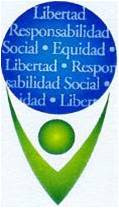 INSTITUCIÓN EDUCATIVA JOAQUÍN VALLEJO ARBELÁEZ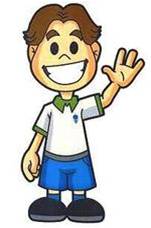 AREAS CIENCIAS NATURALES Y EDUCACION AMBIENTAL